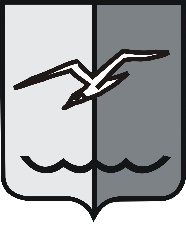 РОССИЙСКАЯ ФЕДЕРАЦИЯМОСКОВСКАЯ ОБЛАСТЬСОВЕТ ДЕПУТАТОВ городского округа ЛОБНЯР Е Ш Е Н И Еот 30.06.2020 г. № 91/59О новой редакции Положения «Об организации и проведении публичных слушаний или общественных обсуждений по вопросам градостроительной деятельности в городском округе Лобня Московской области»	В соответствии с Федеральным законом №131-ФЗ от 06 октября 2003 года «Об общих принципах организации местного самоуправления в Российской Федерации», Уставом городского округа Лобня, рассмотрев проект решения «О новой редакции Положения «Об организации и проведении публичных слушаний или общественных обсуждений по вопросам градостроительной деятельности в городском округе Лобня Московской области» внесенный Администрацией городского округа Лобня, учитывая предложения и замечания комиссии по вопросам архитектуры и строительства, мнения депутатов,	Совет депутатов РЕШИЛ:1. Принять в новой редакции Положение «Об организации и проведении публичных слушаний или общественных обсуждений по вопросам градостроительной деятельности в городском округе Лобня Московской области» (прилагается).2. Признать утратившими силу Решения Совета депутатов города Лобня от 22.05.2018 г. № 86/28 «О Положении «Об организации и проведении публичных слушаний по вопросам градостроительной деятельности на территории городского округа Лобня Московской области» и от 28.08.2018 г. № 149/32 «О внесении изменений в Положение «Об организации и проведении публичных слушаний по вопросам градостроительной деятельности на территории городского округа Лобня Московской области».3. Опубликовать настоящее решение в газете «Лобня» и разместить на официальном сайте городского округа Лобня.4. Настоящее решение вступает в силу со дня его официального опубликования в газете «Лобня».5. Контроль за исполнением настоящего решения и соблюдением принятого Положения возложить на Краснова Д.В. - председателя комиссии по вопросам архитектуры и строительства Совета депутатов городского округа Лобня.Председатель Совета депутатов				Глава городского округа Лобня						городского округа Лобня			Н.Н. Гречишников						     Е.В. Смышляев         «03» 07. 2020 г.